 		آمار  روزانه شناورهای تخلیه وبارگیری شرکت آریا بنادر ایرانیان	از ساعت  45: 06  تا ساعت 06:45 مورخه 11/06/1401 لغایت 12/06/1401		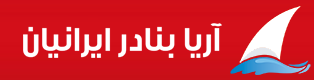             کارشناس امور بندری شرکت آریا بنادر ایرانیان                                         امیر صابری کهناسکلهنام شناورنام کشتیرانینام کشتیرانیتناژ  تخلیهتناژ  تخلیهتناژبارگیریتناژبارگیریمحل تخلیهمحل تخلیهمحل تخلیهنوع تجهیزاتنوع تجهیزاتمحموله کشتیمحموله کشتیمحموله کشتیتاریخ و ساعت پهلوگیریتاریخ و ساعت پهلوگیریتاریخ و ساعت شروع عملیاتتناژ  تخلیه و بارگیــریتناژ  تخلیه و بارگیــریتناژ  تخلیه و بارگیــریتناژ  تخلیه و بارگیــریتناژ  تخلیه و بارگیــریتناژ  تخلیه و بارگیــریمجموع تناژ سه شیفتمجموع تناژ سه شیفتتناژباقیمانده /اتمام تخلیه یا بارگیری(تن)تناژباقیمانده /اتمام تخلیه یا بارگیری(تن)زمان عملیات(OT)زمان عملیات(OT)زمان عملیات(OT)زمان عملیات(OT)نرم متوسطنرم متوسطنرم متوسطنرم متوسطماندگاری دراسکله(ساعت)ماندگاری دراسکله(ساعت)ماندگاری دراسکله(ساعت)اسکلهنام شناورنام کشتیرانینام کشتیرانیتناژ  تخلیهتناژ  تخلیهتناژبارگیریتناژبارگیریمحل تخلیهمحل تخلیهمحل تخلیهنوع تجهیزاتنوع تجهیزاتتخلیهبارگیریبارگیریتاریخ و ساعت پهلوگیریتاریخ و ساعت پهلوگیریتاریخ و ساعت شروع عملیاتتناژصبحتناژصبحتناژعصرتناژعصرتناژشبتناژشبمجموع تناژ سه شیفتمجموع تناژ سه شیفتتناژباقیمانده /اتمام تخلیه یا بارگیری(تن)تناژباقیمانده /اتمام تخلیه یا بارگیری(تن)تخلیهتخلیهبارگیریبارگیریتخلیهتخلیهبارگیریبارگیریماندگاری دراسکله(ساعت)ماندگاری دراسکله(ساعت)ماندگاری دراسکله(ساعت)3باداداشمیم دریا شمیم دریا 3209320924042404انبار پشتیبان بندرانبار پشتیبان بندرانبار پشتیبان بندرمنگان223منگان223جو دامیکیسه-پالت کیسه-پالت 06/06/0106/06/0107/06/01ت:*ت:*ت:*ت:*ت: *ت: *ت: *ت: *********************21:1021:10**2121***3باداداشمیم دریا شمیم دریا 3209320924042404انبار پشتیبان بندرانبار پشتیبان بندرانبار پشتیبان بندرمنگان223منگان223جو دامیکیسه-پالت کیسه-پالت 14:0014:0002:00ب: 263ب: 263ب: 85ب: 85ب: 89ب: 89ب: 437ب: 437باقی بارگیری :1554باقی بارگیری :1554**21:1021:10**2121***4ولگا بالت 190شمیم دریا شمیم دریا 2651265131343134امیر آروین صدرا امیر آروین صدرا امیر آروین صدرا منگان 224منگان 224جو کیسه  -پالت -سواری –کانتینر کیسه  -پالت -سواری –کانتینر 04/06/0104/06/0105/06/01ت:*ت:*ت:*ت:*ت:*ت:*ت: *ت: *********************21:4521:45**1212***4ولگا بالت 190شمیم دریا شمیم دریا 2651265131343134امیر آروین صدرا امیر آروین صدرا امیر آروین صدرا منگان 224منگان 224جو کیسه  -پالت -سواری –کانتینر کیسه  -پالت -سواری –کانتینر 21:5021:5002:45ب: 89ب: 89ب: 99ب: 99ب: 68ب: 68ب: 256ب: 256باقی بارگیری :1596باقی بارگیری :1596**21:4521:45**1212***5ایشیمیاقوت طلایی بندریاقوت طلایی بندر10721072**محوطهمحوطهمحوطهمنگان225منگان225تخته **11/06/0111/06/0111/06/01ت:*ت:*ت:*ت:*ت: 529ت: 529ت: 529ت: 529باقی تخلیه: 543باقی تخلیه: 54307:1507:15**7373*****5ایشیمیاقوت طلایی بندریاقوت طلایی بندر10721072**محوطهمحوطهمحوطهمنگان225منگان225تخته **17:3017:3022:4507:1507:15**7373*****6آمور-2528ساحل شماران نوین بندرساحل شماران نوین بندر26602660**محوطهمحوطهمحوطه**تخته نراد**08/06/0108/06/0109/06/01ت:*ت:*ت: *ت: *ت:*ت:*ت: *ت: ********************************6آمور-2528ساحل شماران نوین بندرساحل شماران نوین بندر26602660**محوطهمحوطهمحوطه**تخته نراد**13:1013:1007:30***********6گاسانفخط مروارید دریاخط مروارید دریا**25242524******پالت-کانتینرپالت-کانتینر11/06/0111/06/016گاسانفخط مروارید دریاخط مروارید دریا**25242524******پالت-کانتینرپالت-کانتینر15:0015:007وی تی اس3امیرآروین صدراامیرآروین صدرا12431243**محوطهانبارمحوطهانبارمحوطهانبارریلی4009ریلی4009تخته-چندلاکانتینر-نگله**10/06/0110/06/0110/06/01ت:132ت:132ت:120ت:120ت: 78ت: 78ت: 330ت: 330باقی تخلیه: 338باقی تخلیه: 33817:1517:15**1919*****7وی تی اس3امیرآروین صدراامیرآروین صدرا12431243**محوطهانبارمحوطهانبارمحوطهانبارریلی4009ریلی4009تخته-چندلاکانتینر-نگله**00:0500:0503:1517:1517:15**1919*****اسکلهنام شناورنام شناورنام کشتیرانینام کشتیرانیتناژ  تخلیهتناژ  تخلیهتناژبارگیری تناژبارگیری محل تخلیهنوع تجهیزاتنوع تجهیزاتمحموله کشتیمحموله کشتیمحموله کشتیتاریخ و ساعت پهلوگیریتاریخ و ساعت پهلوگیریتاریخ و ساعت شروع عملیاتتاریخ و ساعت شروع عملیاتتاریخ و ساعت شروع عملیاتتناژ  تخلیه و بارگیــریتناژ  تخلیه و بارگیــریتناژ  تخلیه و بارگیــریتناژ  تخلیه و بارگیــریتناژ  تخلیه و بارگیــریتناژ  تخلیه و بارگیــریمجموع تناژ سه شیفتمجموع تناژ سه شیفتتناژباقیمانده /اتمام تخلیه یا بارگیری(تن)تناژباقیمانده /اتمام تخلیه یا بارگیری(تن)زمان عملیات(OT)زمان عملیات(OT)زمان عملیات(OT)زمان عملیات(OT)نرم متوسطنرم متوسطنرم متوسطنرم متوسطماندگاری در اسکله (ساعت)ماندگاری در اسکله (ساعت)اسکلهنام شناورنام شناورنام کشتیرانینام کشتیرانیتناژ  تخلیهتناژ  تخلیهتناژبارگیری تناژبارگیری محل تخلیهنوع تجهیزاتنوع تجهیزاتتخلیهتخلیهبارگیری تاریخ و ساعت پهلوگیریتاریخ و ساعت پهلوگیریتاریخ و ساعت شروع عملیاتتاریخ و ساعت شروع عملیاتتاریخ و ساعت شروع عملیاتتناژصبحتناژصبحتناژعصرتناژعصرتناژشبتناژشبمجموع تناژ سه شیفتمجموع تناژ سه شیفتتناژباقیمانده /اتمام تخلیه یا بارگیری(تن)تناژباقیمانده /اتمام تخلیه یا بارگیری(تن)تخلیهتخلیهبارگیریبارگیریتخلیهتخلیهبارگیریبارگیریماندگاری در اسکله (ساعت)ماندگاری در اسکله (ساعت)8توکایتوکایامیر آروین صدراامیر آروین صدرا3453345321612161محوطهگاتوالدگاتوالدتخته-کانتینر-آهن ورق گرمتخته-کانتینر-آهن ورق گرمکانتینر –پالت سواری09/06/0109/06/0109/06/0109/06/0109/06/01ت:*ت:*ت: *ت: *ت:*ت:*ت:*ت:*********************06:4506:45**152152**8توکایتوکایامیر آروین صدراامیر آروین صدرا3453345321612161محوطهگاتوالدگاتوالدتخته-کانتینر-آهن ورق گرمتخته-کانتینر-آهن ورق گرمکانتینر –پالت سواری09:1509:1516:0016:0016:00ب:*ب:*ب:*ب:*ب: 1023ب: 1023ب: 1023ب: 1023باقی بارگیری :1138باقی بارگیری :1138**06:4506:45**152152**9دیبادیبادریای خزردریای خزر894894909909محوطهایتالایتالتخته-چندلاتخته-چندلاکانتینر-پالت07/06/0107/06/0107/06/0107/06/0107/06/01ت:*ت:*ت:*ت:*ت: *ت: *ت: *ت: *********************07:3007:30**1211211071079دیبادیبادریای خزردریای خزر894894909909محوطهایتالایتالتخته-چندلاتخته-چندلاکانتینر-پالت10:0510:0523:0023:0023:00ب: 302ب: 302ب: 607ب: 607ب: *ب: *ب: 909ب: 909اتمام بارگیری :21:00اتمام بارگیری :21:00**07:3007:30**12112110710711ملیتاملیتاآریا ترابر نوشهرآریا ترابر نوشهر28072807**انبار 2/1هکتاریلیبهر4006لیبهر4006ذرتذرت*10/06/0110/06/0110/06/0110/06/0110/06/01ت: 821ت: 821ت:205ت:205ت:* ت:* ت: 1026ت: 1026اتمام تخلیه: 20:55اتمام تخلیه: 20:5512:5512:55**7979**434311ملیتاملیتاآریا ترابر نوشهرآریا ترابر نوشهر28072807**انبار 2/1هکتاریلیبهر4006لیبهر4006ذرتذرت*01:5001:5009:0009:0009:0012:5512:55**7979**434313بالتیسکی 111بالتیسکی 111کالابران نسیمکالابران نسیم17021702**محوطه لیبهر4017لیبهر4017چوب گرد-تخته چوب گرد-تخته *10/06/0110/06/0110/06/0110/06/0110/06/01ت: 491ت: 491ت:202ت:202ت: 67ت: 67ت: 760ت: 760باقی تخلیه: 882باقی تخلیه: 88217:4017:40**4343****13بالتیسکی 111بالتیسکی 111کالابران نسیمکالابران نسیم17021702**محوطه لیبهر4017لیبهر4017چوب گرد-تخته چوب گرد-تخته *21:1021:1023:2023:2023:2017:4017:40**4343****